РОССИЙСКАЯ ФЕДЕРАЦИЯИРКУТСКАЯ ОБЛАСТЬАдминистрация МО «Усть-Илимский район»Муниципальное дошкольное образовательное учреждение детский сад общеразвивающего вида «Брусничка» (МДОУ «Брусничка»)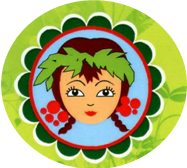 Проект   «Удивительный мир часов»( подготовительная группа)Авторы: Шейн Елена Вячеславовна, воспитатель ВККЧерных  Наталья Владимировна, воспитатель I КК   п. Тубинский 2014 годПаспорт проекта.Вид проекта: Исследовательско-творческийПродолжительность: среднесрочный  (ноябрь-декабрь 2014 года)Участники: дети подготовительной группы, воспитатели, родители.Проблема: Зачем человеку знать время?Актуальность: Часы! Какая распространенная  и  всеми известная вещь. Без часов никак не обойтись,   они с нами повсюду.  Часы у нас на руке и в кармане, дома и на улице, часы в школе, детском саду  и на космодроме, на вокзале, в автомобиле, часы в самолете и на подводной лодке. Одни часы - круглые, другие -  квадратные, одни – толстые, другие – тонкие. Есть часы величиной с горошину, а есть, такие огромные, что и на машине  не увезешь.    Как много значат в нашей жизни эти  маленькие стрелки, которые бегают по кругу как будто без всякого толку!  В процессе бесед было выявлено, что у детей недостаточно знаний о разновидностях  современных часов. Поэтому мы  решила в систему воспитательно-образовательной деятельности с детьми включить цикл совместной деятельности на тему «Часы».Цель: Развитие интереса к истории возникновения различных видов часов;                                                                                   систематизировать и обобщить знания детей о временных отношениях (части суток, дни недели, месяц, год, час, минута, секунда). Задачи: познакомить с историей возникновения часов, их разновидностями в прошлом и настоящем;   закрепить  знания о принципе их работы и роли в жизни человека.научить отражать абстрактные понятия о времени в конкретных действиях с моделями часов;  развивать представление о времени,  исследовательский интерес, любознательность, творческое воображение; научить определять время с помощью часов суток, часов недели, часов месяцев;расширять кругозор детей через знакомство с разными видами часов и назначением часов.воспитывать желание «беречь» время.Предполагаемый результат: На основе систематизации и обобщения знаний дети научатся  ориентироваться во временных отношениях (части суток, дни недели, месяц, год, час, минута, секунда), научатся отражать абстрактные понятия о времени в конкретных действиях с моделями часов.  I этап -     подготовительный:составление плана совместной работы с детьми, родителями;изучение научной литературы по данному вопросу;подбор экспонатов для организации мини - музея (коллекции)  «Часы»;разработка конспектов НОД; подбор материала для бесед, игр с детьми;подбор художественной, энциклопедической литературы; изготовление альбома «Виды часов»;оформление папок – передвижек для родителей по теме проекта.II  этап – практическийПлан работы с детьми по осуществлению проекта«Удивительный мир часов»Мероприятия по работе с родителями:Консультация для родителей «Как научить ребенка понимать время», «Какие бывают часы»; Памятка заботливому родителю « Формирование у детей дошкольного возраста представления о временных изменениях»Изготовление папки – передвижки на тему «История часов», «Виды часов», «Башенные часы мира»;Конкурс поделок из бросового материала на тему:  «Удивительный мир часов»;Совместное творчество детей и родителей в изготовлении книжки ;Привлечение родителей к созданию в группе музея ( коллекции) часов ( подбор экспонатов)III эта – заключительный Продукт проектной деятельности:Создание музея ( коллекции) часов; Создание книги «История возникновения часов»; КВН  « Путешествие во времени»;Выставка совместной работы родителей и детей  на тему: « Удивительный мир часов»;Презентация проекта.Результаты проектной деятельности:у детей сформирована  потребность к познанию истории и своего прошлого;дети познакомились с историей возникновения часов;дети получили  новые знания о часах, времени,   знают  виды часов, а так же их назначении, научились определять время; приобрели  навыки совместной работы со взрослыми и сверстниками, умеют  проводить исследования, анализировать и делать выводы; разработаны цикл бесед, рассказов, совместной деятельности  по формированию интереса к истории возникновения часов, их разновидностям;активное участие в реализации проекта приняло  большинство родителей. Образовательные областиФормы работы с детьмиПознавательное развитиеПросмотр слайдов на темы: «История часов», «Как человек измеряет время», «Путешествие по времени», «Какие бывают часы»; рассматривание иллюстраций, энциклопедий о часах. НОД на темы:«Что такое часы?», « Путешествие в страну часов», «Путешествие в прошлое часов», «Как устроены часы?», «Знакомство с циферблатом», «Знаменитые часы разных городов»Конструирование и ручной труд:«Башня с часами», «Изготовление моделей часов»Беседы:«Куда деваются звезды?», «Отчего день на севере летом длиннее ночи?», «Как человек измеряет время?», «Почему происходит смена дня и ночи?»Экспериментирование:«Опыты с  песком, водой» Дидактические игры:«Дни. Недели. Месяцы. Времена года» «Расставь цифры на часах», «Какие часы показывают точное время?», «Какое время показывают часы», «Расставь по порядку: секунда, минута, час, сутки, месяц, год»Рассматривание детских энциклопедий с иллюстрациями на темы: «Как движется Земля», «Часы: вчера и сегодня»Речевое развитие- Рассматривание иллюстраций, энциклопедий о часах,  коллекции часов, составление описательных рассказов  о часах  (активизация словаря: тяжёлые гири, зубчатые колёсики, циферблат, маятник, заводная кукушка и т.д.) - Вечер пословиц и чистоговорок о часах и времени.- Заучивание стихов и загадок.Словесные игры:«Подбери слово», «Продолжи рассказ», «Найди по описанию»Чтение художественной литературы:- рассматривание иллюстрированных книг с рассказами и сказками о времени, часах.- пословицы,  поговорки, загадки о часах; - стихи о времени: «Сутки», «Секунда, минута, час», «С утра до ночи», «Дни недели», «О распорядке дня», «Королевство минут»;- Сказки: «Часы для гнома», «Двенадцать месяцев», «Сказка о потерянном времени» - Е. Шварц, «Песочные часы» - В. Каверина;- Мини-рассказы: «Солнечные часы», «Часы-петух», «Водяные часы», «Часы – цветы», «Песочные цветы», «Как устроены часы», «Часы – сказка», «Кремлевские куранты».Социально – коммуникативное развитиеСюжетно-ролевые игры: «Магазин часов», «Часовая мастерская», «Музей».Дидактические игры: «Успей вовремя», «Тик-так», «Составь неделю», «Круглый год», «Определи время»,  «Найди и назови правильно»Игры – импровизации: «Загадаю – отгадай» ( изображения часов с кукушкой, часов с маятником и т.д.Настольно – печатные игры: «Времена года», «Мои первые часы», «Подбери картинку»Ситуативные  беседа: «Что было бы, если бы не было часов», «Как бы мы жили, если бы не было часов?», «Как узнать,  сколько времени?», «Как человек измеряет время?», « Как люди измеряли  время?», «Как научиться узнавать,  сколько времени на часах?», «Как устроены некоторые часы?», «Как часы меняли свой облик?»ОБЖ:- рассматривание иллюстраций, изображающих времена года и детей, одетых не по погоде. - беседы на темы: «Что  человека от холода спасает?», «Чем опасны разбитые часы?», рассказ с элементами беседы на тему: «Важно знать, что надевать».                                                                                          Художественно-эстетическое развитиеАппликация:  «Украшение для часов»Рисование: «Какие бывают часы?», «Часы из музея»Лепка: «Цветочные часы»Самостоятельная художественная деятельность: Иллюстрирование книжки – малышки «Малышам о часах»Слушание музыкальных произведений о разных  часах:  хода и боя часов ( будильник, часы с кукушкой, башенные часы, настенные, напольные, куранты ит.д.)Слушание аудиозаписей детских песенок о времени и часах: «Бьют часы на старой башне» и т.д. Музыкально – ритмичная композиция «Часики» Музыкально – дидактическая игра: «Часы и время», «Узнай песенку», «На стене часы висели».Самостоятельная музыкальная деятельность: «Сочини музыку часов», «Сыграй мелодию любых часов»Досуг: Викторина «Кто больше знает о часах?»Развлечение: «Волшебный замок часов»Физическое развитиеБеседы: «Зачем  нужен режим  дня?», «Нужно ли соблюдать режим дня?»Подвижные игры с атрибутами Игры – соревнования: «Перенеси воду», Физкультминутки: «Тик-так»Пальчиковая гимнастика: 